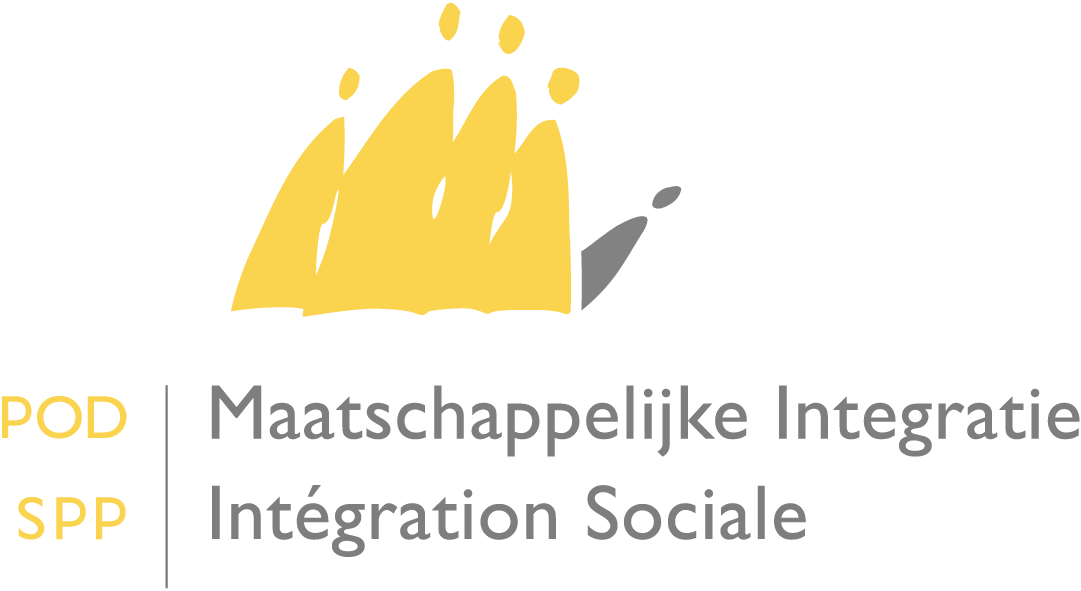 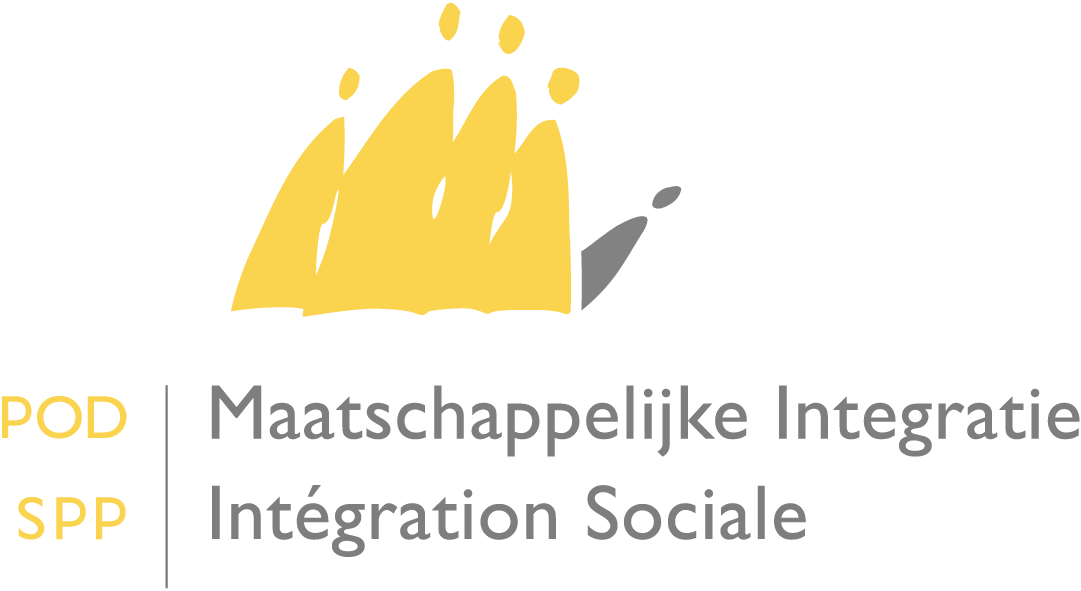 Objet :	Augmentation des montants de base visés à l’article 14, § 1er, de la loi du 26 mai 2002 concernant le droit à l’intégration sociale (liaison au bien-être)  – 1er septembre 2013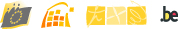 Madame la Présidente,Monsieur le Président,Suite à l’application du mécanisme légal de liaison au bien-être, les montants annuels de base du revenu d’intégration sont augmentés de 2% à partir du 1er septembre 2013, soit les montants suivants :  catégorie 1 : personne cohabitant                     			 € 4.955,60catégorie 2 : personne isolée                           			 € 7.433,40catégorie 3 : personne vivant  avec une famille à sa charge  	 € 9.911,21Par ailleurs, ces montants de base étant rattachés à l’indice santé, le coefficient d'indexation applicable est de 1,3195.Mode de calcul: montant de base x 1,3195 (= 1,0214).Les nouveaux montants  applicables à partir du 1er septembre 2013 sont  repris dans le tableau en annexe.Je vous prie d'agréer, Madame la Présidente, Monsieur le Président,  l'expression de mes sentiments distingués.La Secrétaire d’Etat à l’Intégration sociale,Maggie DE BLOCKMontants du revenu d'intégration au 1er septembre 2013 A Mesdames et Messieurs les Présidents des Centres publics d’action sociale sss soosocialed'action socialeServiceNos réf.Annexe                         dateService Juridique7719                               23/08/2013Montant de base Revenu d'intégration sur une base annuelle au 1er septembre 2013Revenu d'intégration sur une base mensuelle au 1er septembre 2013Catégorie 1Personne cohabitant€ 4.955,60€ 6.538,91€ 544,91Catégorie 2Personne isolée€ 7.433,40€ 9.808,37€ 817,36Catégorie 3Personne qui cohabite avec une famille à sa charge€ 9.911,21€ 13.077,84€ 1.089,82